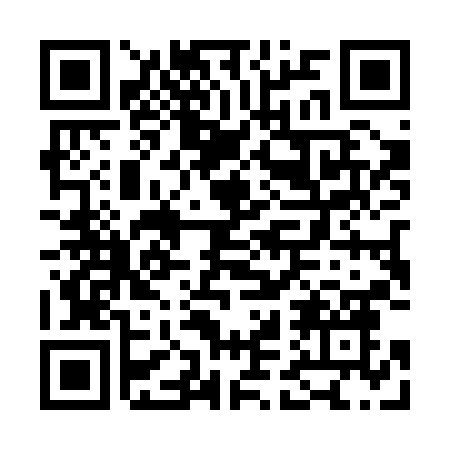 Prayer times for Brasy, Czech RepublicWed 1 May 2024 - Fri 31 May 2024High Latitude Method: Angle Based RulePrayer Calculation Method: Muslim World LeagueAsar Calculation Method: HanafiPrayer times provided by https://www.salahtimes.comDateDayFajrSunriseDhuhrAsrMaghribIsha1Wed3:235:421:036:088:2410:342Thu3:205:401:036:098:2610:363Fri3:175:381:036:108:2710:394Sat3:145:371:026:118:2910:425Sun3:115:351:026:128:3110:456Mon3:075:331:026:138:3210:477Tue3:045:321:026:148:3310:508Wed3:015:301:026:148:3510:539Thu2:585:291:026:158:3610:5610Fri2:555:271:026:168:3810:5911Sat2:515:261:026:178:3911:0212Sun2:485:241:026:188:4111:0513Mon2:465:231:026:198:4211:0814Tue2:465:211:026:208:4411:1015Wed2:455:201:026:208:4511:1116Thu2:455:181:026:218:4611:1117Fri2:445:171:026:228:4811:1218Sat2:445:161:026:238:4911:1319Sun2:435:151:026:248:5011:1320Mon2:435:131:026:248:5211:1421Tue2:425:121:026:258:5311:1422Wed2:425:111:026:268:5411:1523Thu2:425:101:026:278:5611:1624Fri2:415:091:036:278:5711:1625Sat2:415:081:036:288:5811:1726Sun2:415:071:036:298:5911:1727Mon2:405:061:036:309:0011:1828Tue2:405:051:036:309:0111:1829Wed2:405:041:036:319:0311:1930Thu2:405:031:036:329:0411:2031Fri2:395:031:036:329:0511:20